        городской округ город Дивногорск Красноярского края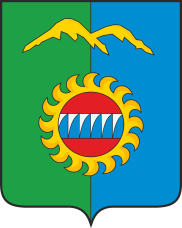 Дивногорский городской Совет  депутатовР Е Ш Е Н И Е    30.03. 2022 г.			            г.Дивногорск	                                    № 20-124 -ГС О внесении изменений в решение городского Совета депутатов от 31.03.2021 № 8-47-ГС «Об утверждении Правил благоустройства территории городского округа город Дивногорск»В целях приведения Правил благоустройства территории городского округа  город Дивногорск в соответствие с требованиями законодательства, руководствуясь статьей 18, 26, 53 Устава города Дивногорска, Дивногорский городской Совет депутатов РЕШИЛ:1. Внести в решение городского Совета депутатов от 31.03.2021 № 8-47-ГС «Об утверждении Правил благоустройства территории городского округа город Дивногорск» (далее - Правила благоустройства территории городского округа) следующие изменения:1.1. Правила благоустройства территории городского округа город Дивногорск в разделе 1. Общие положения дополнить пунктом 1.3.1. следующего содержания:«1.3.1. Организация благоустройства территории городского округа  город Дивногорск осуществляется в соответствии с требованиями альбомов архитектурных решений по благоустройству общественных пространств, стандартов благоустройства улиц городского округа  город Дивногорск, а также иных документов, регламентирующих требования к выбору элементов благоустройства, утвержденных местной администрацией.».2. Контроль за исполнением настоящего решения возложить на  постоянную комиссию по городскому хозяйству и градостроительству (Фридрих А.А.).3. Настоящее решение вступает в силу со дня опубликования в газете «Огни Енисея» и подлежит размещению на официальном сайте администрации города Дивногорска в информационно-телекоммуникационной сети «Интернет».Глава города                                                                            	     С.И. ЕгоровПредседатель Дивногорскогогородского Совета депутатов                                                        Ю.И. МурашовПОЯСНИТЕЛЬНАЯ ЗАПИСКАк проекту решения Дивногорского городского Совета депутатов«О внесении изменений в Правила благоустройства территории городского округа город Дивногорск»В связи с отсутствием в муниципальных правовых актах положений, требований к оборудованию, изделиям, посадочному материалу, рекомендуемому к применению при выполнении работ по благоустройству общественных пространств, сотрудниками ККГБУ ДПО «Институт государственного и муниципального управления при правительстве Красноярского края» разработан типовой проект Решения «О внесении изменений в правила благоустройства территорий муниципального образования», предусматривающий осуществление организации благоустройства территории городского округа в соответствии с требованиями альбомов архитектурных решений по благоустройству общественных пространств, стандартов благоустройства улиц городского округа, а также иных документов, регламентирующих требования к выбору элементов благоустройства, утвержденных местной администрацией.По требованию министерства Строительства Красноярского края, с учетом типового проекта, в Правила благоустройства городского округа город Дивногорск необходимо внести изменения, предусматривающие организацию благоустройства на его территории в соответствии с требованиями направленных министерством строительства Красноярского края альбомов архитектурных решений и стандартов благоустройства улиц.После внесения соответствующих изменений в Правила благоустройства, альбом архитектурных решений по благоустройству общественных пространств, разработанный в 2019 году ФГАОУ «Сибирский федеральный университет», а также стандарты благоустройства улиц городского округа, разработанные в 2020 году проектной организацией ООО «Проектдевелопмент», будут утверждены нормативно-правовым актом администрации городского округа город Дивногорск.Стандарт благоустройства улиц городского округа содержит рекомендации  и методические указания по разработке проектов благоустройства, капитального ремонта улиц и прилегающих к ним территорий, их последующему содержанию и эксплуатации.Альбом архитектурных решений содержит основные требования и рекомендации по благоустройству общественных пространств: набережной, площади, сквера, парка, улицы, бульвара, - с учетом возможного функционального зонирования, климатических особенностей, включающие перечень элементов наполнения среды в соответствии с функцией (малые архитектурные формы и оборудование для микроклиматического комфорта) материалы мощения, элементы освещения, ассортимент растительности, перечень мероприятий по формированию безбарьерной среды, возможности размещения элементов навигации.В связи с вышеизложенным, в целях осуществления организации благоустройства территории городского округа в соответствии с требованиями альбомов архитектурных решений по благоустройству общественных пространств, стандартов благоустройства улиц городского округа, а также иных документов, регламентирующих требования к выбору элементов благоустройства, утвержденных местной администрацией, предлагается принять решение Дивногорского городского Совета депутатов  «О внесении изменений в Правила благоустройства территории городского округа город Дивногорск», утвержденные от 31.03.2021 № 8-47-ГС.В соответствии со статьей 5.1 Градостроительного кодекса РФ проекты правил благоустройства должны выноситься на публичные слушания.Публичные слушания проведены 31 января 2022 на основании распоряжения администрации города Дивногорска от 28.12.2021 № 2155р «О проведении публичных слушаний по проекту решения Дивногорского городского Совета депутатов «О внесении изменений в Правила благоустройства территории городского округа город Дивногорск». Протокол публичных слушаний размещен на официальном сайте города Дивногорска.Данный Проект решения прошел согласования в структурных подразделениях администрации города и будет направлен для рассмотрения в соответствующем порядке в Прокуратуру города Дивногорска.После утверждения изменений в Правила, администрация города приступит к работе по утверждению нормативно-правовыми актами администрации городского округа город Дивногорск альбома архитектурных решений и стандарта благоустройства улиц.Исполняющий обязанностидиректора                                                                         В.В. Державин